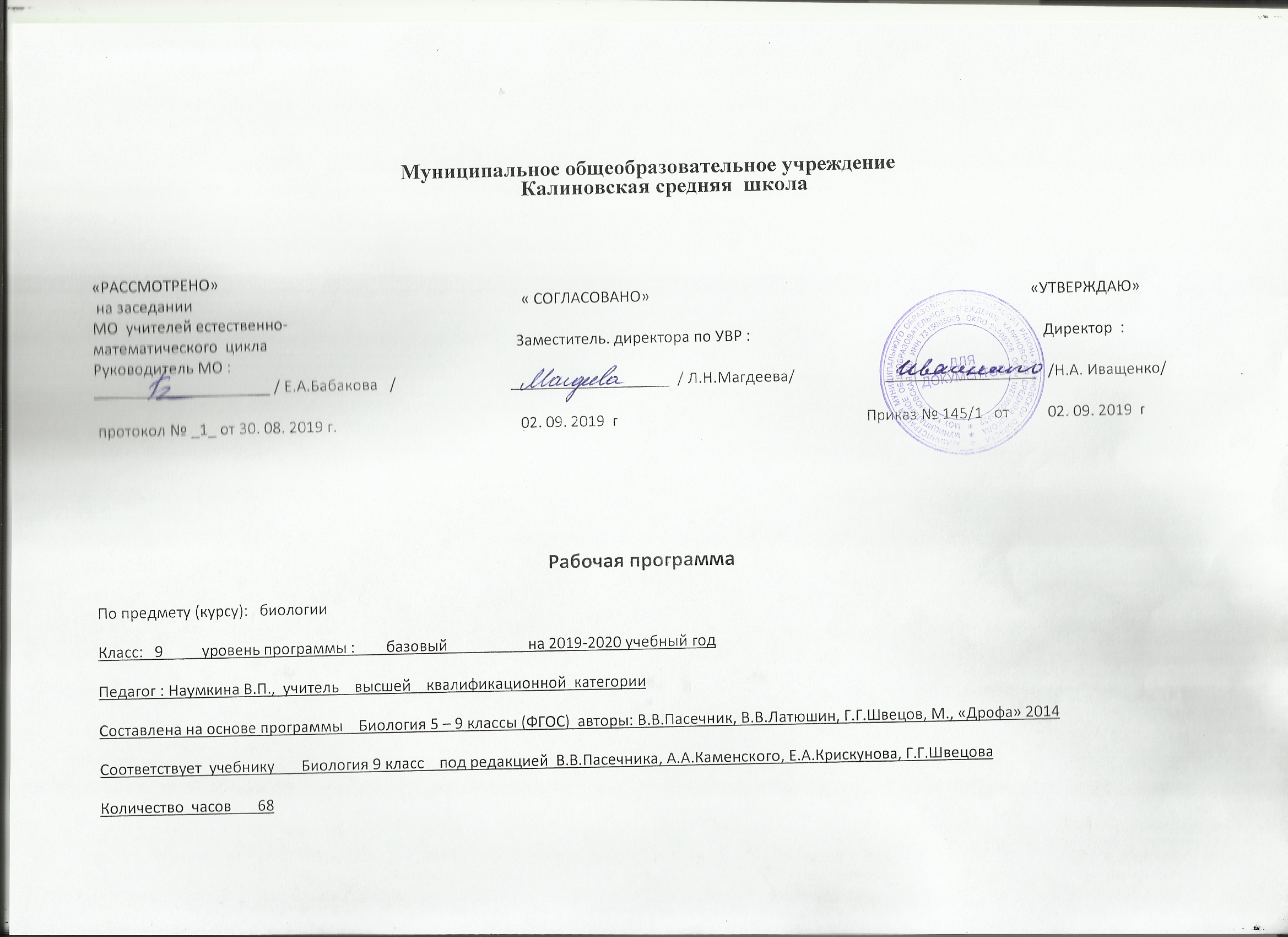 Планируемые результаты освоения учебного предмета.Метапредметные результаты обученияУчащиеся должны уметь:— определять понятия, формируемые в процессе изучения темы;— классифицировать и самостоятельно выбирать критерии для классификации;— самостоятельно формулировать проблемы исследования и составлять поэтапную структуру будущего самостоятельного исследования;— при выполнении лабораторных и практических работ выбирать оптимальные способы действий в рамках предложенных условий и требований и соотносить свои действия с планируемыми результатами;— формулировать выводы;— устанавливать причинно-следственные связи между событиями, явлениями;— применять модели и схемы для решения учебных и познавательных задач;— владеть приёмами смыслового чтения, составлять тезисы и планы конспекты по результатам чтения;— организовывать учебное сотрудничество и совместную деятельность с учителем и сверстниками;— использовать информационно коммуникационные технологии при подготовке сообщений, мультимедийных презентаций;— демонстрировать экологическое мышление и применять его в повседневной жизни.Личностные результаты обучения— Воспитание у учащихся чувства гордости за российскую биологическую науку;— осознание учащимися, какие последствия для окружающей среды может иметь разрушительная деятельность человека и проявление готовности к самостоятельным поступкам и действиям на благо природы;— умение реализовывать теоретические познания в повседневной жизни;— понимание значения обучения для повседневной жизни и осознанного выбора профессии;— признание права каждого на собственное мнение;— умение отстаивать свою точку зрения;— критичное отношение к своим поступкам, осознание ответственности за их последствия.Предметные  результаты обученияУчащиеся должны знать:—    свойства живого;—    методы исследования в биологии;—    значение биологических знаний в современной жизни;—    профессии, связанные с биологией;—    уровни организации живой природы—    состав, строение и функции органических веществ, входящих в состав живого;—    представления о молекулярном уровне организации живого;—    особенности вирусов как неклеточных форм жизни.—    основные методы изучения клетки;—    особенности строения клетки эукариот и прокариот;—    функции органоидов клетки;—    основные положения клеточной теории;—    химический состав клетки;—    клеточный уровень организации живого;—    строение клетки как структурной и функциональной единицы жизни;—    обмен веществ и превращение энергии как основу жизнедеятельности клетки;—    рост, развитие и жизненный цикл клеток;—    особенности митотического деления клетки.—    сущность биогенетического закона;—    мейоз;—    особенности индивидуального развития организма;—    основные закономерности передачи наследственной информации;—    закономерности изменчивости;—    основные методы селекции растений, животных и микроорганизмов;—    особенности развития половых клеток.—    критерии вида и его популяционную структуру;—    экологические факторы и условия среды;—    основные положения теории эволюции Ч. Дарвина;—    движущие силы эволюции;—    пути достижения биологического прогресса;—    популяционно-видовой уровень организации живого;—    развитие эволюционных представлений;—    синтетическую теорию эволюции.—    определения понятий: «сообщество», «экосистема», «биогеоценоз»;—    структуру разных сообществ;—    процессы, происходящие при переходе с одного трофического уровня на другой.—    основные гипотезы возникновения жизни на Земле;—    особенности антропогенного воздействия на биосферу;—    основы рационального природопользования;—    основные этапы развития жизни на Земле;—    взаимосвязи живого и неживого в биосфере;—    круговороты веществ в биосфере;—    этапы эволюции биосферы;—    экологические кризисы;—    развитие представлений о происхождении жизни и современном состоянии проблемы;—    значение биологических наук в решении проблем рационального природопользования, защиты здоровья людей в условиях быстрого изменения экологического качества окружающей среды.Учащиеся должны уметь:—    проводить несложные биологические эксперименты для изучения свойств органических веществ и функций ферментов как биологических катализаторов.—    использовать методы биологической науки и проводить несложные биологические эксперименты для изучения клеток живых организмов.—    описывать организменный уровень организации живого;—    раскрывать особенности бесполого и полового размножения организмов;—    характеризовать оплодотворение и его биологическую роль.—    использовать методы биологической науки и проводить несложные биологические эксперименты для изучения морфологического критерия видов.—    выстраивать цепи и сети питания для разных биоценозов;—    характеризовать роли продуцентов, консументов, редуцентов.—    характеризовать биосферный уровень организации живого;—    рассказывать о средообразующей деятельности организмов;—    приводить доказательства эволюции;—    демонстрировать знание основ экологической грамотности: оценивать последствия деятельности человека в природе и влияние факторов риска на здоровье человека; выбирать целевые и смысловые установки в своих действиях и поступках по отношению к живой природе, здоровью своему и окружающих; осознавать необходимость действий по сохранению биоразнообразия и природных местообитаний видов растений и животных.СОДЕРЖАНИЕ  УЧЕБНОГО ПРЕДМЕТА. Биология. Введение в общую биологию 9 класс.Введение (3 ч)Биология наука о живой природе. Значение биологических знаний в современной жизни. Профессии, связанные с биологией. Методы исследования биологии. Понятие «жизнь». Современные научные представления о сущности жизни. Свойства живого. Отличительные признаки живого. Уровни организации живой природы.ДемонстрацияПортреты учёных, внёсших значительный вклад в развитие биологической науки.Предметные результатыУчащиеся должны знать:—    свойства живого;—    методы исследования в биологии;—    значение биологических знаний в современной жизни;—    профессии, связанные с биологией;—    уровни организации живой природы.Раздел 1. Молекулярный уровень (10 ч)Общая характеристика молекулярного уровня организации живого. Особенности химического состава живых организмов: неорганические и органические вещества, их роль в организме. Состав, строение и функции органических веществ, входящих в состав живого: углеводы, липиды, белки, нуклеиновые кислоты, АТФ и другие органические соединения. Биологические катализаторы. Вирусы.ДемонстрацияСхемы строения молекул химических соединений, относящихся к основным группам органических веществ.Лабораторные и практические работыРасщепление пероксида водорода ферментом каталазой.Предметные результатыУчащиеся должны знать:—    состав, строение и функции органических веществ, входящих в состав живого;—    представления о молекулярном уровне организации живого;—    особенности вирусов как неклеточных форм жизни.Учащиеся должны уметь:—    проводить несложные биологические эксперименты для изучения свойств органических веществ и функций ферментов как биологических катализаторов.Раздел 2. Клеточный уровень (14 ч)Общая характеристика клеточного уровня организации живого. Клеточное строение организмов. Многообразие клеток. Клетка — структурная и функциональная единица жизни. Методы изучения клетки. Основные положения клеточной теории. Химический состав клетки и его постоянство. Строение клетки:ядро, клеточная оболочка, плазматическая мембрана, цитоплазма, пластиды, митохондрии, вакуоли. Функции органоидов клетки. Прокариоты, эукариоты. Хромосомы. Хромосомный набор клетки. Обмен веществ и превращение энергии — признак живых организмов. Энергетический обмен в клетке. Роль питания, дыхания, транспорта веществ, удаление продуктов обмена в жизнедеятельности клетки и организма. Аэробное и анаэробное дыхание. Рост, развитие и жизненный цикл клеток. Общие понятия о делении клетки (митоз, мейоз). Автотрофы, гетеротрофы.ДемонстрацияМодель клетки. Микропрепараты митоза в клетках корешков лука; хромосом. Модели-аппликации, иллюстрирующие деление клеток. Расщепление пероксида водорода с помощью ферментов, содержащихся в живых клетках.Лабораторные и практические работыИзучение клеток и тканей растений и животных на готовых микропрепаратах и их описание.Предметные результаты обученияУчащиеся должны знать:—    основные методы изучения клетки;—    особенности строения клетки эукариот и прокариот;—    функции органоидов клетки;—    основные положения клеточной теории;—    химический состав клетки;—    клеточный уровень организации живого;—    строение клетки как структурной и функциональной единицы жизни;—    обмен веществ и превращение энергии как основу жизнедеятельности клетки;—    рост, развитие и жизненный цикл клеток;—    особенности митотического деления клетки.Учащиеся должны уметь:—    использовать методы биологической науки и проводить несложные биологические эксперименты для изучения клеток живых организмов.Раздел 3. Организменный уровень (13 ч)Рост и развитие организмов. Размножение. Бесполое и половое размножение организмов. Половые клетки. Оплодотворение. Индивидуальное развитие организмов. Биогенетический закон.Наследственность и изменчивость – свойства организмов.  Основные закономерности передачи наследственной информации. Генетическая непрерывность жизни. Наследственная  и  ненаследственная изменчивость. Закономерности изменчивости.ДемонстрацияМикропрепараты яйцеклетки и сперматозоида животных.Лабораторные и практические работыВыявление изменчивости организмов.Предметные результаты обученияУчащиеся должны знать:—    сущность биогенетического закона;—    мейоз;—    особенности индивидуального развития организма;—    основные закономерности передачи наследственной информации;—    закономерности изменчивости;—    основные методы селекции растений, животных и микроорганизмов;—    особенности развития половых клеток.Учащиеся должны уметь:—    описывать организменный уровень организации живого;—    раскрывать особенности бесполого и полового размножения организмов;—    характеризовать оплодотворение и его биологическую роль.Раздел 4. Популяционно-видовой уровень (8 ч)Система и эволюция органического мира. Вид – основная систематическая единица.Критерии вида. Признаки вида. Структура вида. Происхождение видов.Развитие эволюционных представлений. Ч.Дарвин – основоположник учения об эволюции. Основные положения теории эволюции. Популяция — элементарная единица эволюции. Факторы эволюции: наследственная изменчивость, борьба за существование, естественный отбор. Результаты эволюци: многообразие видов, приспособленность организмов к среде обитания. Доказательства эволюции.Экология как наука. Экологические факторы и условия среды. Взаимосвязь организмов с окружающей средой. Среда – источник веществ, энергии и информации. Влияние экологических факторов на организм.  Приспособленность и её относительность. Искусственный отбор. Селекция. Образование видов — микроэволюция. Макроэволюция.ДемонстрацияГербарии, коллекции, модели, муляжи растений и животных. Живые растения и животные. Гербарии и коллекции, иллюстрирующие изменчивость, наследственность, приспособленность, результаты искусственного отбора.Лабораторные и практические работыИзучение морфологического критерия вида.Выявление приспособлений у организмов к среде обитания (на конкретном примере).ЭкскурсияПричины многообразия видов в природе.Предметные результаты обученияУчащиеся должны знать:—    критерии вида и его популяционную структуру;—    экологические факторы и условия среды;—    основные положения теории эволюции Ч. Дарвина;—    движущие силы эволюции;—    пути достижения биологического прогресса;—    популяционно-видовой уровень организации живого;—    развитие эволюционных представлений;—    синтетическую теорию эволюции.Учащиеся должны уметь:—    использовать методы биологической науки и проводить несложные биологические эксперименты для изучения морфологического критерия видов.Раздел 5. Экосистемный уровень (б ч)Экосистемная организация живой природы. Биоценоз. Экосистема. Биогеоценоз. Взаимосвязь популяций в биогеоценозе. Взаимодействие разных видов в экосистеме (конкуренция, хищничество, симбиоз, паразитизм). Пищевые связи в экосистемах. Цепи питания. Обмен веществ, поток и превращение энергии в биогеоценозе. Искусственные биоценозы. Экологическая сукцессия.ДемонстрацияКоллекции, иллюстрирующие экологические взаимосвязи в биогеоценозах. Модели экосистем.ЭкскурсияИзучение и описание экосистемы своей местности.Предметные результаты обученияУчащиеся должны знать:—    определения понятий: «сообщество», «экосистема», «биогеоценоз»;—    структуру разных сообществ;—    процессы, происходящие при переходе с одного трофического уровня на другой.Учащиеся должны уметь:—    выстраивать цепи и сети питания для разных биоценозов;—    характеризовать роли продуцентов, консументов, редуцентов.Раздел 6. Биосферный уровень (11 ч)Биосфера – глобальная экосистема. Биосфера  и её структура, свойства, закономерности. В.И. Вернадский – основоположник учения о биосфереКруговорот веществ и энергии в биосфере. Границы биосферы. Распространение и роль живого вещества в биосфере. Роль человека в биосфере. Экологические проблемы и  кризисы. Основы рационального природопользования. Последствия деятельности человека в экосистемах. Возникновение и развитие жизни. Взгляды, гипотезы и теории о происхождении жизни. Краткая история развития органического мира.ДемонстрацияМодели-аппликации «Биосфера и человек». Окаменелости, отпечатки, скелеты позвоночных животных.Лабораторные и практические работыИзучение палеонтологических доказательств эволюции.ЭкскурсияВ краеведческий музей или на геологическое обнажение.Предметные результаты обученияУчащиеся должны знать:—    основные гипотезы возникновения жизни на Земле;—    особенности антропогенного воздействия на биосферу;—    основы рационального природопользования;—    основные этапы развития жизни на Земле;—    взаимосвязи живого и неживого в биосфере;—    круговороты веществ в биосфере;—    этапы эволюции биосферы;—    экологические кризисы;—    развитие представлений о происхождении жизни и современном состоянии проблемы;—    значение биологических наук в решении проблем рационального природопользования, защиты здоровья людей в условиях быстрого изменения экологического качества окружающей среды.Учащиеся должны уметь:—    характеризовать биосферный уровень организации живого;—    рассказывать о средообразующей деятельности организмов;—    приводить доказательства эволюции;—    демонстрировать знание основ экологической грамотности: оценивать последствия деятельности человека в природе и влияние факторов риска на здоровье человека; выбирать целевые и смысловые установки в своих действиях и поступках по отношению к живой природе, здоровью своему и окружающих; осознавать необходимость действий по сохранению биоразнообразия и природных местообитаний видов растений и животных.Метапредметные результаты обученияУчащиеся должны уметь:—    определять понятия, формируемые в процессе изучения темы;—    классифицировать и самостоятельно выбирать критерии для классификации;—    самостоятельно формулировать проблемы исследования и составлять поэтапную структуру будущего самостоятельного исследования;—    при выполнении лабораторных и практических работ выбирать оптимальные способы действий в рамках предложенных условий и требований и соотносить свои действия с планируемыми результатами;—    формулировать выводы;—    устанавливать причинно-следственные связи между событиями, явлениями;—    применять модели и схемы для решения учебных и познавательных задач;—    владеть приёмами смыслового чтения, составлять тезисы и планы-конспекты по результатам чтения;—    организовывать учебное сотрудничество и совместную деятельность с учителем и сверстниками;—    использовать информационно-коммуникационные технологии при подготовке сообщений, мультимедийных презентаций;—    демонстрировать экологическое мышление и применять его в повседневной жизни.Личностные результаты обучения—    Воспитание у учащихся чувства гордости за российскую биологическую науку;—    осознание учащимися, какие последствия для окружающей среды может иметь разрушительная деятельность человека и проявление готовности к самостоятельным поступкам и действиям на благо природы;—    умение реализовывать теоретические познания в повседневной жизни;—    понимание значения обучения для повседневной жизни и осознанного выбора профессии;—    признание права каждого на собственное мнение;—    умение отстаивать свою точку зрения;—    критичное отношение к своим поступкам, осознание ответственности за их последствия.Резервное время — 5 ч.Тематическое планирование№п/пНазвание раздела, темыКоличество часов1Введение.32Молекулярный уровень.103Клеточный уровень.144Организменный уровень.135Популяционно-видовой уровень.86Экосистемный уровень.67Биосферный уровень.11Резерв.3Итого за год.68№урока в теме, в годуТема урокаКоличество часов№урока в теме, в годуТема урокаКоличество часов1Биология — наука о живой природе12Методы исследования в биологии13Сущность жизни и свойства живого14Молекулярный уровень: общая характеристика15Углеводы16Липиды17Состав и строение белков18Функции белков19Нуклеиновые кислоты110АТФ и другие органические соединения клетки111Биологические катализаторы Лабораторная работа «Расщепление пероксида водорода ферментом каталазой»112Вирусы113Проверочная работа по теме «Молекулярный уровень»114Клеточный уровень: общая характеристика115Общие сведения о клетках. Клеточная мембрана116Ядро117Эндоплазматическая сеть. Рибосомы. Комплекс Гольджи. Лизосомы118Митохондрии. Пластиды. Клеточный центр. Органоиды движения. Клеточные включения119Особенности строения клеток эукариот и прокариотЛабораторная работа «Рассматривание клеток растений и животных под микроскопом»120Ассимиляция и диссимиляция. Метаболизм121Энергетический обмен в клетке122Фотосинтез и хемосинтез123Автотрофы и гетеротрофы124Синтез белков в клетке125Деление клетки. Митоз126Проверочная работа по теме «Клеточный уровень»127Размножение организмов128Развитие половых клеток. Мейоз. Оплодотворение129Индивидуальное развитие организмов.Биогенетический закон130Обобщающий урок131Закономерности наследования признаков, установленные Г. Менделем. Моногибридное скрещивание132Неполное доминирование. Генотип и фенотип. Анализирующее скрещивание133Дигибридное скрещивание. Закон независимого наследования признаков134Генетика пола. Сцепленное с полом наследование135Обобщающий урок136Закономерности изменчивости: модификационная изменчивость. Норма реакцииЛабораторная работа. Выявление изменчивости организмов137Закономерности изменчивости: мутационная изменчивость138Основные методы селекции растений, животных и микроорганизмов139Проверочная работа по теме «Организменный уровень»140Популяционно-видовой уровень: общая характеристикаЛабораторная работа. Изучение морфологического критерия вида141Экологические факторы и условия среды142Происхождение видов. Развитие эволюционных представлений143Популяция как элементарная единица эволюции144Борьба за существование и естественный отбор145Видообразование146Макроэволюция147Обобщающий урок - семинар148Сообщество, экосистема, биогеоценоз149Состав и структура сообщества150Межвидовые отношения организмов в экосистеме151Потоки вещества и энергии в экосистеме152Саморазвитие экосистемы153Проверочная работа по теме «Экосистемный уровень154Биосфера. Средообразующая деятельность организмов155Круговорот веществ в биосфере156Эволюция биосферы157Гипотезы возникновения жизни158Развитие представлений о происхождении жизни. Современное состояние проблемы159Развитие жизни на Земле. Эры древнейшей и древней жизни160Развитие жизни в мезозое и кайнозое161Обобщающий урок162Антропогенное воздействие на биосферу163Основы рационального природопользования164Обобщающий урок - конференция165Итоговая проверочная работа166Анализ итоговой работы167 - 68Резерв 2